Fill In The Blanks…	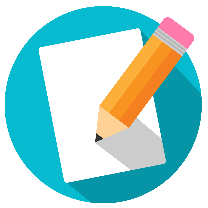 Finding Angles Using TrigonometryLabelled diagramChoose ratioSubstitute into formulaRearrange formulaAnswer(1dp)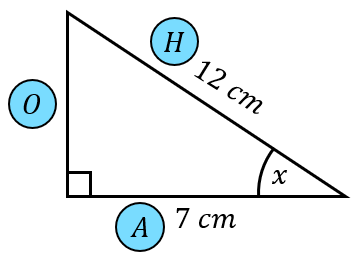 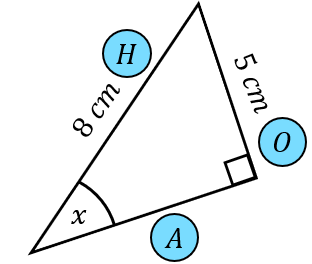 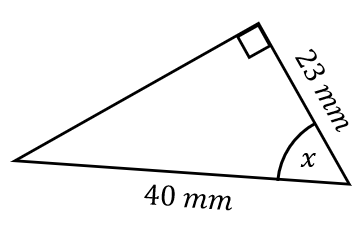 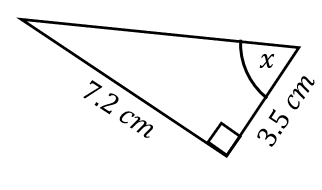 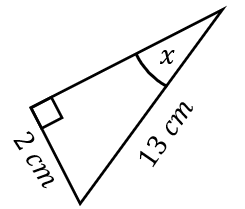 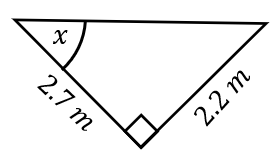 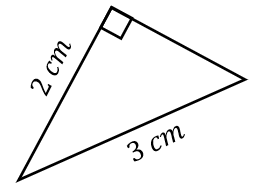 